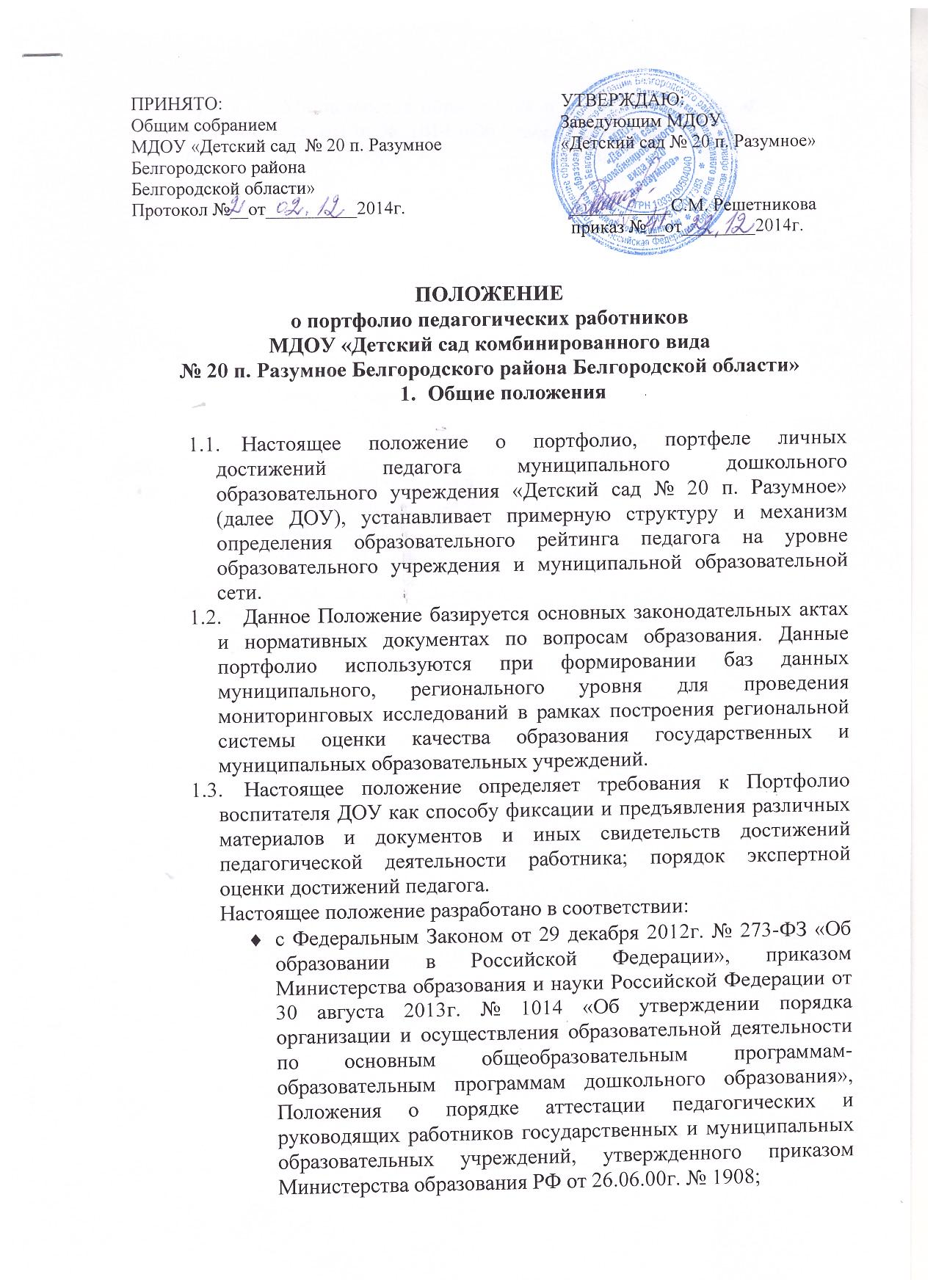 приказом Министерства образования и науки Российской Федерации от 30 августа 2013г. № 1014 «Об утверждении порядка организации и осуществления образовательной деятельности по основным общеобразовательным программам - образовательным программам дошкольного образования», Уставом Учреждения. приказа Министерства здравоохранения и социального развития РФ от 26 августа . № 761н «Об утверждении Единого квалификационного справочника должностей руководителей, специалистов и служащих, раздел «Квалификационные характеристики должностей работников образования». Приказ Министерства образования и науки РФ от 7 апреля 2014 г. № 276
"Об утверждении Порядка проведения аттестации педагогических работников организаций, осуществляющих образовательную деятельность"Портфолио - это индивидуальная папка, в которой фиксируется, накапливается материал, демонстрирующий компетентность педагога решать свои профессиональные задачи, выбирать стратегию и тактику профессионального поведения и предназначенные для оценки уровня профессионализма поведения и предназначенный для оценки уровня профессионализма педагога. Портфолио является формой оценивания индивидуальных профессиональных достижений педагогов МДОУ «Детский сад № 20 п. Разумное»Портфолио служит для решения следующих профессиональных задач:- поддерживать и стимулировать мотивацию педагога;- способствовать формированию качественного образовательного продукта дошкольного образовательного учреждения;- формировать умения отслеживать и гордиться своими успехами в конкурентной среде.2. Содержание портфолио.Портфолио состоит из следующих разделов:Раздел 1. «Портфолио основных документов» (включает общие сведения о педагоге):Фамилия, имя, отчество, год рождения педагога;Образование (что и когда окончил, полученная специальность и квалификация по диплому);Педагогический стаж, стаж работы по специальности, стаж работы в данном образовательном учреждении;Квалификационная категория педагога (без квалификационной категории,  аттестация на соответствие, , вторая, первая, высшая);Повышение квалификации (название структуры, где прослушаны курсы, сроки, количество часов);Копии документов, подтверждающих наличие учёных и почётных званий и степеней;Государственные, отраслевые профессиональные награды, грамоты, дипломы, благодарственные письма.Раздел 2. «Научно-методическая деятельность».В этом разделе отражается работа над методической темой:а) название темы, сроки работы над ней, план работы над темой;б) выступления с сообщениями, с докладами на семинарах, педсоветах, круглых столах и т.д.в) проведение открытых занятий, мастер-классов;г) выступление на семинарах, конференциях муниципального и регионального уровнях;д) методические разработки, программы, проекты;е) участие в создании и реализации образовательных проектах и программ МБДОУ;ж) перечень (ксерокопии) документов, подтверждающих участие педагога в методической деятельности МБДОУ, методического объединения города.Раздел 3. «Результаты педагогической деятельности».Материалы данного раздела должны давать представление о динамике результатов практической деятельности за последние пять лет.3. Оформление портфолио.1. Старший воспитатель разъясняет назначение и технологию ведения портфолио, обеспечивает необходимыми формами, бланками, рекомендациями.2. Портфолио заполняется педагогом в текущем режиме и предоставляется администрации МДОУ в конце отчётного периода (1 раз в полугодие, при начислении стимулирующей части заработной платы), во время прохождения аттестации (1раз в 5 лет).3. Ответственность за оформление Портфолио несёт педагог.